Homework Assignment #34: Words that end in ‘-ing’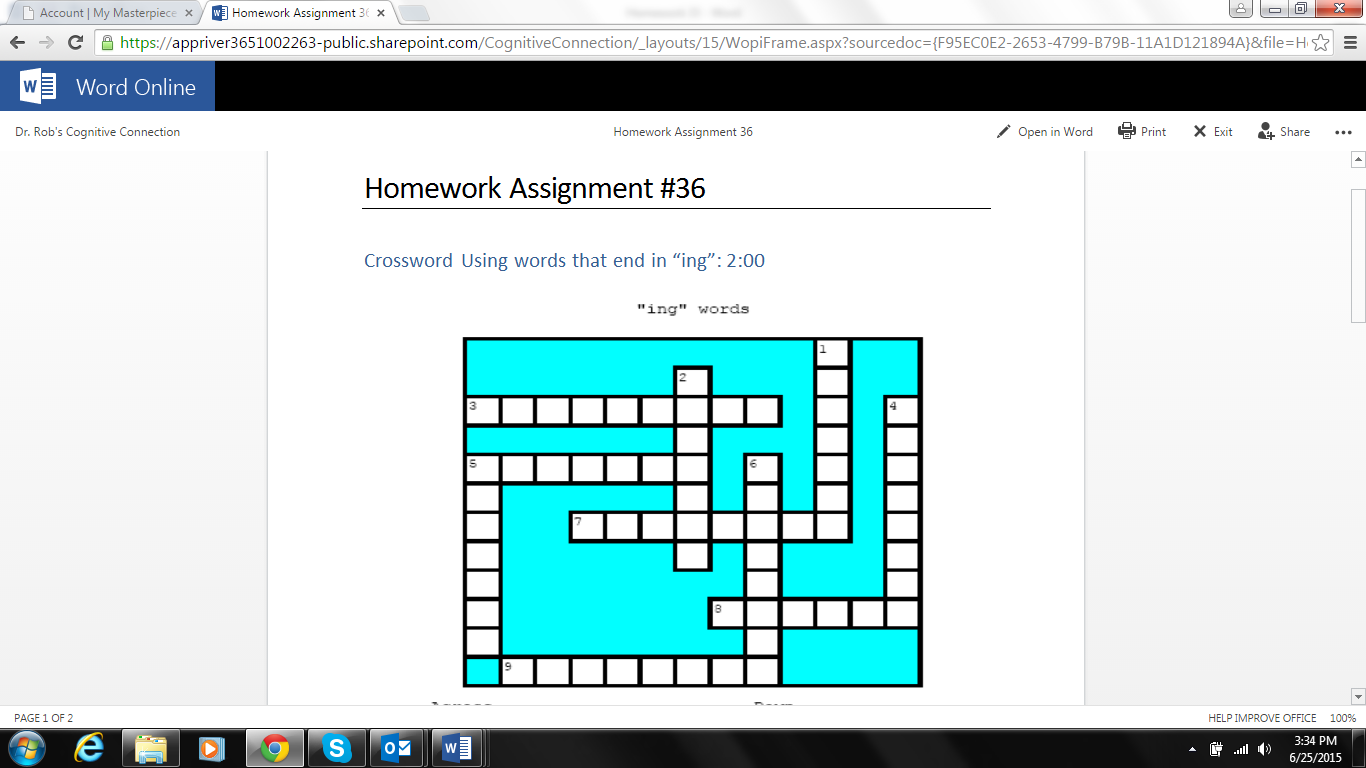 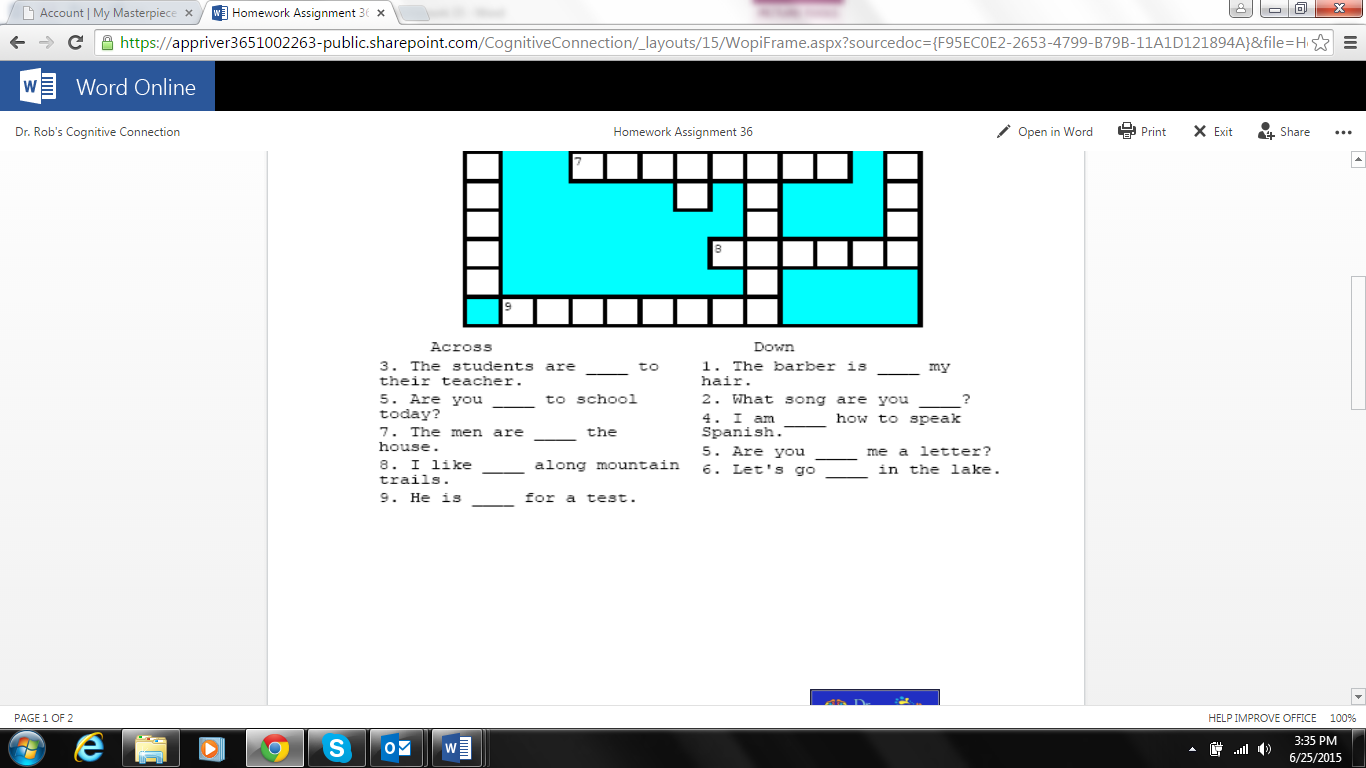 Homework Assignment #34: SOLUTIONS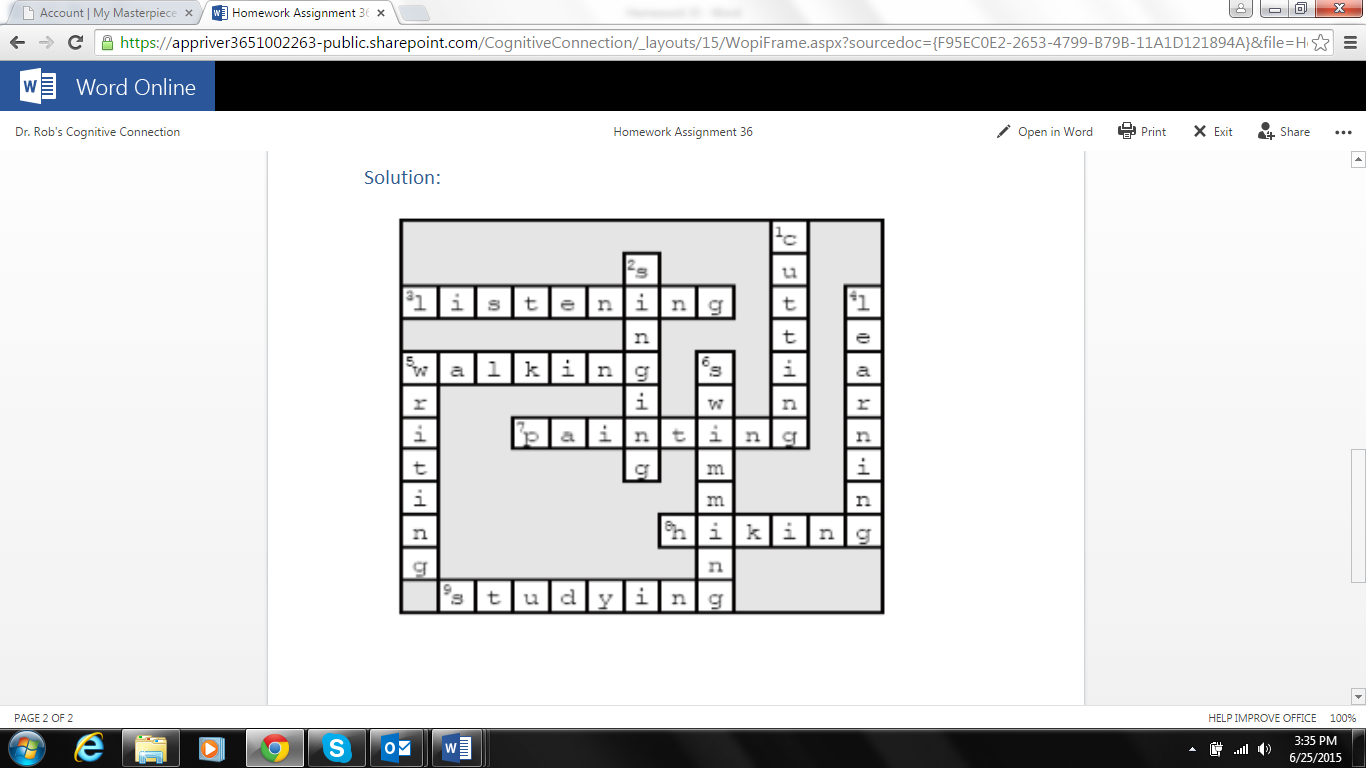 